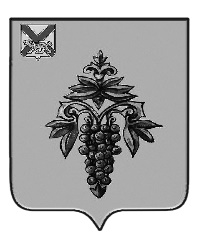 ДУМА ЧУГУЕВСКОГО МУНИЦИПАЛЬНОГО ОКРУГА Р Е Ш Е Н И Е	Заслушав и обсудив информацию Об исполнении муниципальной программы «Формирование современной городской среды» Чугуевского муниципального округа на 2020-2027 годы» по состоянию на 01 января 2022 года, представленную заместителем главы администрации Чугуевского муниципального округа – начальником управления жизнеобеспечения администрации Чугуевского муниципального округа (Щенев), Дума Чугуевского муниципального округа РЕШИЛА:	Принять к сведению прилагаемую информацию Об исполнении муниципальной программы «Формирование современной городской среды» Чугуевского муниципального округа на 2020-2027 годы» по состоянию на 01 января 2022 года.Председатель ДумыЧугуевского муниципального округа				 	Е.В. ПачковИнформация об исполнении муниципальной программы «Формирование современной городской среды Чугуевского муниципального округа» по состоянию на 01 января 2022 г.Муниципальная программа «Формирование современной городской среды Чугуевского муниципального округа» реализуется на территории Чугуевского района с 2018 года. Программа состоит из двух подпрограмм: подпрограмма № 1 «Формирование комфортной городской среды Чугуевского муниципального округа» и подпрограмма № 2 «Благоустройство территорий, детских и спортивных площадок на территории Чугуевского муниципального округа».В рамках Подпрограммы № 1 «Формирование комфортной городской среды Чугуевского муниципального округа» за период с 2018 г. по 2021 г. были проведены следующие мероприятия:В 2018 году благоустроенно 5 дворовых территорий многоквартирных жилых домов (с. Чугуевка, ул. Комсомольская, д. 14, 14 б, ул. 50 лет Октября, д. 169 а, 169, ул. Рабочая, д. 7) на сумму 2 163 519,29 руб.  и 3 общественные территории (с. Уборка, ул. Советская, пешеходная зона; с. Булыга-Фадеево, ул. Ленинская, пешеходная зона; с. Соколовка, ул. Советская, пешеходная зона) – 3 262 888,30 – исполнение 100%.В 2019 году благоустроенно 12 дворовых территорий многоквартирных жилых домов (с. Чугуевка, ул. 50 лет Октября, д. 171 а, 171 б, 187, ул. Комсомольская, д. 20, ул. Партизанская, д. 1, ул. Комарова, д. 50, д. 21, д. 13, ул. Строительная, д. 10, ул. Кустарная, д. 40, д. 41, ул. Дзержинского, д. 7) на сумму  6 410 403,19 руб. и 1 общественная территория (площадь Автостанции) 2 262 000,00 руб. – исполнение 100%.В 2020 году благоустроенно 22 дворовые территории многоквартирных жилых домов (с. Чугуевка, ул. Комсомольская, д. 14 а, д. 16 а, д. 18 а, д. 29, д. 31 б, д. 31 в; ул. Школьная, д. 2, д. 4; ул. 50 лет Октября, д. 177 а, 183, 185; ул. Вокзальная, д. 6, д. 5; ул. Комарова, д. 17, д. 19, д. 10, д. 15; ул. Титова, д. 60, д. 61, д. 62, д. 59, ул. Дзержинского, д. 2) на сумму 5 982 502,73 руб. – исполнение 100%.В 2021 году дворовые территории не благоустраивались, благоустраивалась общественная территория Парк Памяти на сумму 7 017 610,24 руб. – исполнение 100%. В рамках Подпрограмма № 2 «Благоустройство территорий, детских и спортивных площадок на территории Чугуевского муниципального округа» за период с 2019 г. по 2021 г. были проведены следующие мероприятия:В 2019 году благоустроенно 10 дворовых территорий многоквартирных жилых домов и наиболее посещаемых муниципальных общественных территорий (с. Чугуевка, ул. Комарова, д. 10, ул. Комсомольская, д. 31 в, ул. Титова, д. 61, ул. Чапаева, д. 1, с. Березовка, ул. Рокоссовского, д. 23, с. Архиповка, ул. Совхозная, д. 20; с. Верхняя Бреевка, д. 18; с. Варпаховка, ул. Советская, д. 26; с. Новомихайловка, д. 35; с. Ленино, ул. Школьная, д. 2) на сумму   10 909 090,91 руб. – исполнение 100%.В 2020 году благоустроенно 13 дворовых территорий многоквартирных жилых домов и наиболее посещаемых муниципальных общественных территорий (с. Чугуевка, ул. Дзержинского, д. 2; с. Лесогорье, ул. Лесная, д. 7; с. Саратовка, ул. Первомайская, д. 27 б; с. Заметное, ул. Центральная, д. 25; с. Изюбриный, ул. Лесная, д. 16; с. Антоновка, ул. Центральная, д. 44; с. Цетковка, ул. Советская, д. 12; с. Пшеницыно, ул. Рабочая, д. 27; с. Ясное, ул. Юбилейная, д. 1; с. Заветное, ул. Космонавтов, д. 18; с. Каменка, ул. Магистральная, д. 29; с. Павловка, ул. Комсомольская, д. 16 а; с. Новочугуевка, ул. Вокзальная, д. 4 а) на сумму   13 598 643,68 руб. – исполнение 100 %.В 2021 году планировалось благоустроить три общественные территории (с. Чугуевка, ул. Советская, д. 82; ул. Черемуховая, д. 8; ул. Комарова, д. 12 а), но в результате торгов образовалась экономия, в результате которой удалось благоустроить четвёртую территорию (с. Чугуевка, Комарова, д. 9). Всего сумма мероприятия составила 6 867 518,15 руб. – исполнение 100%.Заместитель главы администрацииЧугуевского муниципального округа                                                  И.В. ЩенёвОт 18.03.2022г.№ 345О заслушанной информацииО заслушанной информацииО заслушанной информации